The Inter-Faith Chapel“ A House of Prayer for All People”3680 South Leisure World Blvd.Silver Spring, MD 20906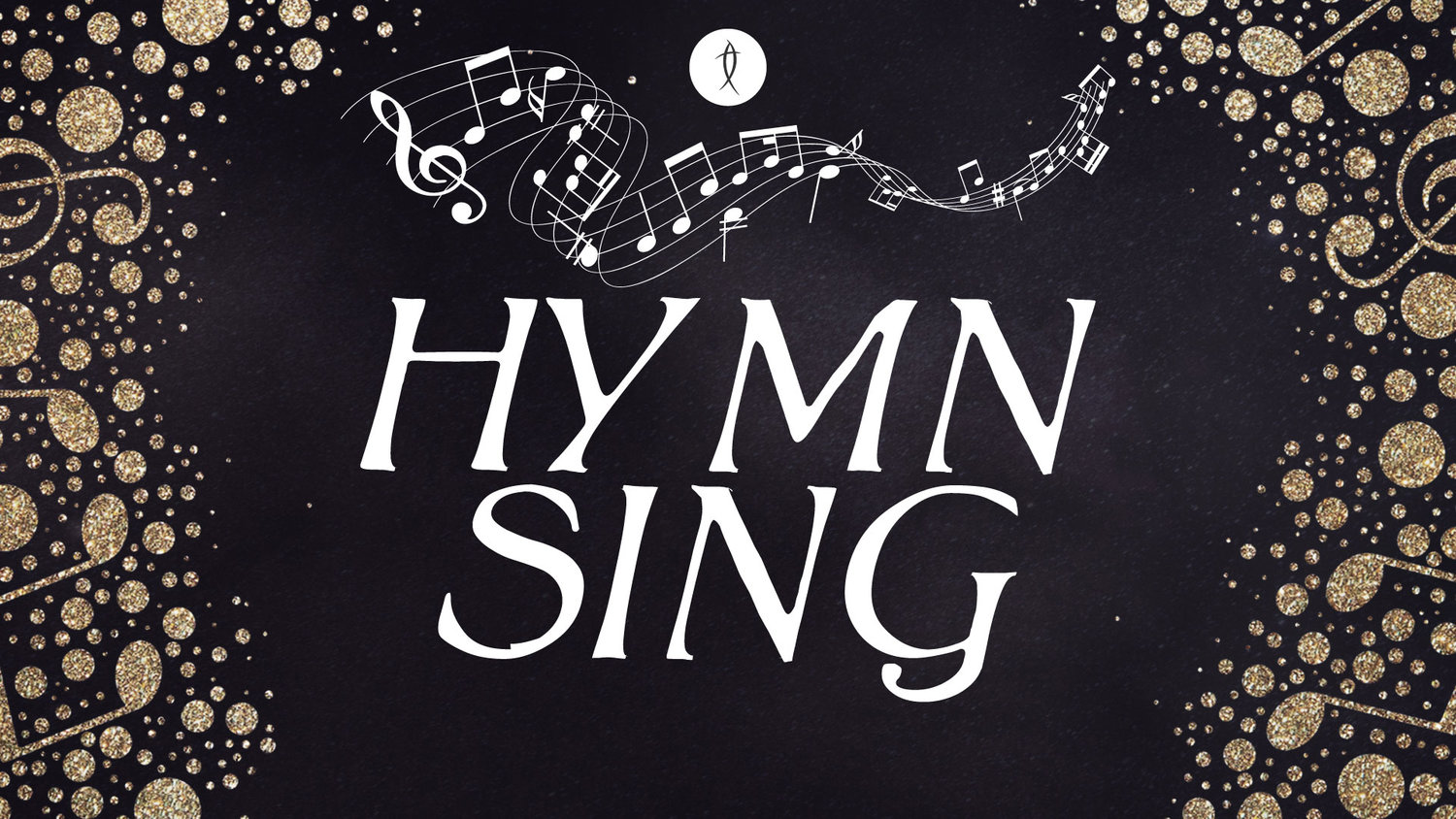 July 14, 2019Fifth Sunday after PentecostHymn Sing Sunday9:00 am   		                           	        11:00 amPlease put your cell phones in a worshipful mode. (Silence)     SILENT MEDITATIONPraise of God in song is called a hymn.   		- St. AugustineGREETING AND ANNOUNCEMENTS       	      Dr. Ramonia L. LeeLIGHTING THE PEACE CANDLEWe light this candle as a symbol of our ongoing commitment to peace in our world.HYMN: 			     Let There Be Peace on Earth  Sy Miller and Jill Jackson (Text and music written in 1955)PRELUDE	                      The Lord Is My Light (Psalm 27)                 Frances Allitsen                        Jason Widney, soloist   (Vocal solo written in 1903)CALL TO WORSHIPPastor:	The people of God have sung songs from the beginning of time. We sing because our God is so great and so good:PEOPLE:	“Praise the Lord with lyre; make melody to him with the harp of ten strings. Sing to him a new song; play skillfully on the strings, shout for joy” (Psalm 33:2-3)Pastor:		We sing because it pleases God: PEOPLE:	“Praise the Lord! Sing to the Lord a new song, his praise in the assembly of the faithful.... For the Lord takes pleasure in his people” (Psalm 149:1,4a) Pastor:		We sing as an expression of our joy and thanksgiving: PEOPLE:	“It is good to give thanks to the Lord, to sing praises to your name, O Most High; to declare your steadfast love in the morning, and your faithfulness by night, to the music of the lute and the harp, to the melody of the lyre. For you, O Lord, have made me glad by your work; at the works of your hands I sing for joy” (Psalm 92:1-4) Pastor:		We sing because it is part of our new life in Christ: PEOPLE:	“Let the word of Christ dwell in you richly; teach and admonish one another in all wisdom; and with gratitude in your hearts sing psalms, hymns, and spiritual songs to God” (Colossians 3:16) Pastor:		Let us lift our voices and sing to the glory of God!  Amen.✞ You may stand in body or in spiritMusic used by permission, CCLI #1683224INVOCATIONTHE LORD’S PRAYER			UNISONOur  Father  who  art  in  heaven,  hallowed  be thy name, thy kingdom come,  thy  will  be done on earth as it is in heaven. Give us this day our daily bread; and forgive us our sins as we forgive those who sin against us.  And lead us not into temptation, but deliver us from evil, for thine is the kingdom, and the power and the glory forever. Amen.✞ HYMN    		           When in Our Music God is GlorifiedFred Pratt Green      (Text written in 1971)NEW MEMBER INTRODUCTION  (9:00 AM)          		   	 Dr. Woodie Rea    	Jackie DeNuto       		    		Faye Foote		        	Sponsor:  Ardith Cruit   		    		Sponsor:  Margaret Ellis   	Rev. Charles and Myrtle Anne Holmes			Janet McNeil		Sponsor: Forrest and Aggie Eastham			Sponsor:  Betty HughesTo New Members:As members of The Inter-Faith Chapel, will you, with God’s blessing, and to the best of your ability, faithfully participate in its ministries through your presence, your prayers, and your contributions of gifts and service?To Congregation:Do you covenant together to welcome these new members into the family of faith here at The Inter-Faith Chapel and do you pledge to offer them your support, encouragement, and fellowship, as we travel on our faith journey together? CALL TO CONFESSION 	He Touched Me   (Written in 1963) 		      verse 1PRAYER OF CONFESSIONGod, you call us to hear your song, but we want to follow our own tune. In so many different ways, we follow our own self-interest at the expense of others, and in the process, hurt those around us, and ourselves as well. O God, transform our hearts to understand the beauty of the melody you sing to us. Through that melody, help us to know your forgiveness, and teach us to sing that same melody of good news to all people. AmenHYMN OF ASSURANCE   	  He Touched Me  			                           verse 2THE HYMN WRITERS TELL THEIR STORIESDoris Mae Akers portrayed by Maureen HarrisHymn:  Sweet, Sweet Spirit       (Music and text written in 1962) George Beverly Shea portrayed by Roman CzujkoHymn:  I’d Rather Have Jesus    Jason Widney, soloist   (1922 text by Rhea F. Miller, tune in 1933 by George Beverly Shea)Gloria Gaither portrayed by Judy DuarteHymn:  Because He Lives (Music and text written in 1971)Andre Crouch portrayed by William PailenHymn:  My Tribute (Music and text written in 1971)  Jason Widney, soloistCivilla Durfee Martin portrayed by Maggi LindleyHymn:  His Eye Is on the Sparrow (Music and text written in 1905)Harry Emerson Fosdick portrayed by Rick KaiserHymn:  God of Grace and God of Glory (Welsh tune written in 1907, text written in 1930)INVITATION TO THE OFFERING OFFERTORY  		         The Ninety-First Psalm               James G. MacDermid              Jason Widney, soloist    (Vocal solo written in 1908)✞ DOXOLOGY                                                                 (Tune: Lasst Uns Erfreuen)Praise God from whom all blessings flow;Praise God, all creatures here below; Alleluia! Alleluia!Praise God, the source of all our gifts!Praise Jesus Christ, whose power uplifts!Praise Spirit, Holy Spirit!Alleluia! Alleluia! Alleluia!PRAYER OF DEDICATION SHARING THE PEACE OF CHRIST✞ HYMN                          Sent Forth by God’s Blessings      	  (Welsh Tune and 1964 text by Omer Westendorf)✞ RESPONSIVE BENEDICTIONLeader: With a song of praise on our lips, People: We go forth with God. Leader: With the love of God in our hearts, People: We go forth with God. Leader: With a commitment to usher in God's kingdom, People: We go forth with God.Leader: With all that we are and all we can be,People: We go forth with God.  CONGREGATIONAL RESPONSE                           	             Tune: Ar Hyd Y Nos           Text:  Jaroslav Vajda“Go, my children, with my blessing, never alone.Waking, sleeping, I am with you, you are my own.In my love’s baptismal river I have made you mine forever.Go, my children, with my blessing, you are my own.”POSTLUDE                       The God of Abraham Praise                 Michael Burkhardt    Kevin M. Clemens, Director of MusicA  PARTING THOUGHT. . . we think singing and prayer should go together. . . . .So have fun – sing while working, cleaning, or walking in the street. Let these songs be a reminder that we are made to sing of God’s goodness, and that new songs are always being written, all over the world. From:	Introduction to Common Prayer: A Liturgy for Ordinary Radicals by Shane Claiborne, Jonathan Wilson-Hartgrove, and Enuma Okoro Welcome To The Inter-Faith ChapelWe are committed to being “A House of Prayer for All People.”We are seeking to share the Love of God through caring, outreach, study, and worship. We invite you to share with us in this journey. We are delighted you are here today, and hope you will return soon and often!Believing in God whose love and grace are accessible to all, we strive to make our worship service accessible to all.For V isually  I mpaired 		Large Print Bibles are available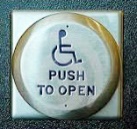 For  H earing   I  mpaired  		Sound Enhancement HeadphonesFor  P hysically I mpaired	Wheelchair Accessible  SeatingAutomated Doors are available at front and side entrancesIf you need help with any of these aids, please ask an usher for assistance.ALTAR FLOWERS	Dedicated by Elizabeth Brooks-Evans in memory of her				brother Todd Goods on the anniversary of his BirthdayUSHERS 9:00 AM         Larry Traynham, Head Usher				Yolanda Hunt, Lola Neill, Naomi RogersUSHERS 11:00 AM	Georgiana Jones, Head Usher					Arlene Kaiser, Bertie Knisely, Vivian Williams							 				GREETERS	            9:00 AM    Robert and Mary Reid				11:00 AM    Quinton HuggerFLOWER MAKERS	Mercedes Bautista, Anne Matthews        Delivery of Altar Flowers on Monday, July 15     Beryl Adams and Heidi Bender Presence on Sunday, July 7        9:00 AM  101       11:00 AM  149         Total  250ANNOUNCEMENTS & OPPORTUNITIESGREETING TO VISITORS   We extend a special welcome to you and hope that you will return to be with us again soon.  We would appreciate having a record of your attendance today.  Please sign the Visitor Register located in the narthex and be sure to pick up an Inter-Faith Chapel coffee mug as our small gift.  Also, please make your presence known to one of our pastors, we would enjoy being in conversation with you. Thank you for coming!NEW MEMBER / AFFILIATE   REGISTER   If you are interested in joining The Inter-Faith Chapel, please let us know by signing the Member / Affiliate Register located near the coat room in the Narthex.  We will be in touch with you to joyfully welcome you into the full fellowship of this congregation.COFFEE HOUR   During summer season, we invite you to linger longer or come early to enjoy a time of coffee and fellowship.  Coffee and light snacks will be served between the two Sunday morning services.  All are welcome to join us in Fellowship Hall!WELCOME ADMINISTRATIVE ASSISTANT  We are very pleased to welcome Ms. Joy Dufour as the newest member of our IFC staff.  Joy began her employment with us on July 8th.  Her regular working schedule will be Monday through Friday, 9:00 am – 2:00 pm.  Please stop by the office to introduce yourself and extend to her a warm Chapel welcome!   GET HEALTHY   Do you want to maximize your enjoyment of your retirement years?  If so, consider joining us for Get Healthy this summer.  You may pick up a flyer in the Narthex to view the list of topics.  The seminars will be held on Wednesdays in July and August from 1:00 – 2:30 pm in The Inter-Faith Chapel Fellowship Hall.  Sign up for each class by calling the Chapel office at 301-598-5312 or going to the Announcements section of www.inter-faithchapel.org.  Sign up by the Friday prior to each class.ICE CREAM SOCIAL  All are invited to come and enjoy our annual ice cream social, with live music, on Tuesday, July 23 at 1:30 pm.  No tickets or registration are needed.  Just come to enjoy a cold treat, lively music, and warm fellowship. This event is sponsored by Outreach and Fellowship Committee.  Our entertainers will be George Spicka and Alice Schlothauer.  They have performed together numerous times over the past 15 years, from intimate settings to big band concerts.  Alice's experience as a front-person and her command of a wide variety of tunes, insure a fun time at all informal gatherings. George is not only an accomplished composer and pianist, he also can sing a variety of pop tunes.CHRISTMAS CRAFTS  Each year, Chapel members and friends contribute their time and talent to make homemade craft items for Christmas gift bags for those who live in nursing care facilities.  If you enjoy making crafts, please put Tuesday, July 30 at 11 am on your calendars to plan for Christmas gift bags.  Bring a sample of your craft item.FARMER’S MARKET   The Red Wiggler farm will offer fresh produce in The Chapel parking lot on Thursdays in August from 9 am until 12 noon or when they sell out of produce.  Come and support a non-profit organization that provides meaningful employment to people with disabilities.  FILMS OF FAITH   Join us this summer for Films of Faith on the 2nd Tuesday of each month at 1:00 pm.  Each inspirational selection has a challenging and uplifting message. Tuesday, August 13 will feature God’s Compass about the night Suzanne Waters retires as high school principal.  She is faced with a wave of personal crises which quickly turn into blessings.  Trusting in God’s path, her North for life, she takes in a delinquent boy, Eli, and discovers a miraculous connection that brings her and her son’s family through healing and a renewed faith journey.  God’s Compass confirms that there are no accidents in God’s Kingdom, no chance meetings, no purposeless steps, when we follow God’s North for our Lives.COFFEE CANS    Each Sunday, we need four coffee cans for the flowers that go to those who may be ill, recovering from a hospital stay, or celebrating a birthday.  Please help us by donating any metal coffee cans that you have.  If you have received flowers, please return the can if possible.ACOLYTES NEEDED   The Chapel needs volunteers to serve as acolyte at the 9 am services.   The acolyte lights the candles before the service and extinguishes the candles during the last hymn.  Please call Heidi Bender at 240-418-1518 if you are able to help.WELCOME TO OUR SOLOIST    Today we welcome Jason Widney, our soloist for today’s services.  Jason is a bass chorister for the National Cathedral in Washington, DC and resides in Baltimore with his wife and son.  Jason is a native of Chambersburg, PA and a graduate of Lebanon Valley College as well as the Peabody Conservatory of Baltimore.  He teaches voice at Towson State University and Goucher College.CHAPEL CALENDARMonday, July 15		     10:00 AM		    Memory Academy				 	  2:00 PM		    Sandwich MakersTuesday, July 16			12:00 PM			 Staff MeetingWednesday, July 17	          1:00 PM			 Get Healthy									 Strengthening Your Core					  3:00 PM			 Alzheimer’s Support GroupThursday, July 18		  8:30 AM			 Meet for day trip to DC								  (for those who registered)          THE INTER-FAITH CHAPEL3680 South Leisure World Blvd.Silver Spring, MD 20906www.inter-faithchapel.orgCHAPEL OFFICE HOURS9:00 AM - 3:00 PM      Monday – Friday   301-598-5312Rev. Dr. Woodie Rea, Senior MinisterRev. Dr. Ramonia Lee, Minister of Congregational LifeKevin M. Clemens, Director of MusicBonnie Bonner, AdministratorJoy Dufour, Administrative AssistantSteve Buck, Gary Carpenter, Video Technicians and SextoJuly 7 Offering               $13,616Weekly Offering Budget$8,173Year to Date Offering $231,964Year to Date Offering Budget   $220,671